2025 Finland Holidays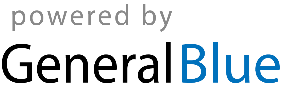 2025 - Finland Calendar2025 - Finland Calendar2025 - Finland Calendar2025 - Finland Calendar2025 - Finland Calendar2025 - Finland Calendar2025 - Finland Calendar2025 - Finland Calendar2025 - Finland Calendar2025 - Finland Calendar2025 - Finland Calendar2025 - Finland Calendar2025 - Finland Calendar2025 - Finland Calendar2025 - Finland Calendar2025 - Finland Calendar2025 - Finland Calendar2025 - Finland Calendar2025 - Finland Calendar2025 - Finland Calendar2025 - Finland Calendar2025 - Finland Calendar2025 - Finland CalendarJanuaryJanuaryJanuaryJanuaryJanuaryJanuaryJanuaryFebruaryFebruaryFebruaryFebruaryFebruaryFebruaryFebruaryMarchMarchMarchMarchMarchMarchMarchMoTuWeThFrSaSuMoTuWeThFrSaSuMoTuWeThFrSaSu123451212678910111234567893456789131415161718191011121314151610111213141516202122232425261718192021222317181920212223272829303124252627282425262728293031AprilAprilAprilAprilAprilAprilAprilMayMayMayMayMayMayMayJuneJuneJuneJuneJuneJuneJuneMoTuWeThFrSaSuMoTuWeThFrSaSuMoTuWeThFrSaSu12345612341789101112135678910112345678141516171819201213141516171891011121314152122232425262719202122232425161718192021222829302627282930312324252627282930JulyJulyJulyJulyJulyJulyJulyAugustAugustAugustAugustAugustAugustAugustSeptemberSeptemberSeptemberSeptemberSeptemberSeptemberSeptemberMoTuWeThFrSaSuMoTuWeThFrSaSuMoTuWeThFrSaSu1234561231234567789101112134567891089101112131414151617181920111213141516171516171819202121222324252627181920212223242223242526272828293031252627282930312930OctoberOctoberOctoberOctoberOctoberOctoberOctoberNovemberNovemberNovemberNovemberNovemberNovemberNovemberDecemberDecemberDecemberDecemberDecemberDecemberDecemberMoTuWeThFrSaSuMoTuWeThFrSaSuMoTuWeThFrSaSu1234512123456767891011123456789891011121314131415161718191011121314151615161718192021202122232425261718192021222322232425262728272829303124252627282930293031Jan 1	New Year’s DayJan 6	EpiphanyApr 18	Good FridayApr 20	Easter SundayApr 21	Easter MondayMay 1	Labour DayMay 11	Mother’s DayMay 29	Ascension DayJun 8	PentecostJun 20	Midsummer EveJun 21	Midsummer DayNov 1	All Saints’ DayNov 9	Father’s DayDec 6	Independence DayDec 24	Christmas EveDec 25	Christmas DayDec 26	Boxing DayDec 31	New Year’s Eve